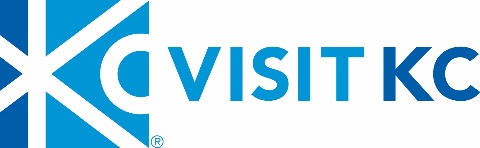 EXECUTIVE COMMITTEE MEETING Thursday, Sept. 21, 2017 10:30 a.m.VISIT KC Offices, 1321 Baltimore Ave. Kansas City, Missouri 64105CALL TO ORDER ACTION ITEMSApproval of June 20, 2017 Minutes (pages 2-3)DISCUSSION ITEMSYTD Financials (pages 4-10)Strategic Plan BriefingPresident’s Update      CLOSED SESSION Pursuant to the following subsections of Section 610.021 of the Revised Statutes of Missouri, there may be a closed session to discuss:legal matters, litigation, or privileged communications with attorneys, pursuant to subsection 1; real estate, pursuant to subsection 2;personnel, pursuant to subsection 3 and 13; and/orsealed bids or proposals, pursuant to subsection 12.confidential or privileged communications with auditors, pursuant to subsectionNEW BUSINESSOLD BUSINESSADJOURNMENT